Dodatek č. 1 ke smlouvě o nájmu prostor sloužících k podnikání Konopiště - kavárna na· nádvoří, zapsané na listu vlastnictví č. 720 pro katastrální území Benešov., č. KN Pr 8/2018, uzavřené dne 10.3.2018Smluvní strany:Dagmar Dvorská, Týnec n. Sázavou IČO : 48094714zastoupený: Dagmar Dvorskou (dále jen „nájemce")aNárodní  památkový  ústav, státní příspěvková organizaceIČO: 75032333, DIČ: CZ75032333,se sídlem: Valdštejnské nám. 162/3, PSČ 118 O 1 Praha 1 - Malá Strana,I	•   I	• I	• I I	I   I	I	I •	I    IDoručovací  adresa:Národní památkový ústav, správa zámku Konopiště adresa: Kono  iště 1  256 01 Benešov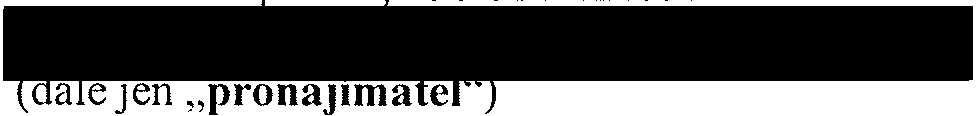 Smlouva č. KN Pr 8/2018 se mění takto:Článek V. - Nájemné, jeho splatnost a způsob úhrady2. Nájemné za příslušný měsíc je splatné k 15. dni následujícího měsíce, a to na účet pronajímatele uvedeného v záhlaví této smlouvy. Při nedodržení termínu platby bude nájemci účtováno penále ve výši 1% za každý den prodlení. Všechna ostatní ujednání ve smlouvě č. KN Pr8/208 se nemění.Dodatek č.l ke smlouvě KN Pr8/2018 se uzavírá na dobu určitou, a to od 1. 8. 2018 do 30. 11. 2018.Tento dodatek byl sepsán ve třech vyhotoveních. Pronajímatel obdrží 2 vyhotovení, nájemce obdrží 1 vyhotovení.Tento dodatek nabývá platnosti a účinnosti dnem podpisu oběma smluvními stranami. Pokud dodatek podléhá povinnosti uveřejnění dle zákona č. 340/2015 Sb., o zvláštních podmínkách účinnosti některých smluv, uveřejňování těchto smluv a o registru smluv (zákon o registru smluv), nabude účinnosti dnem uveřejnění a její uveřejnění zajistí pronajímatel. Smluvní strany berou na vědomí, že této dodatek může být předmětem zveřejnění i dle jiných právních předpisů.V Konopišti, dne 17.7.2018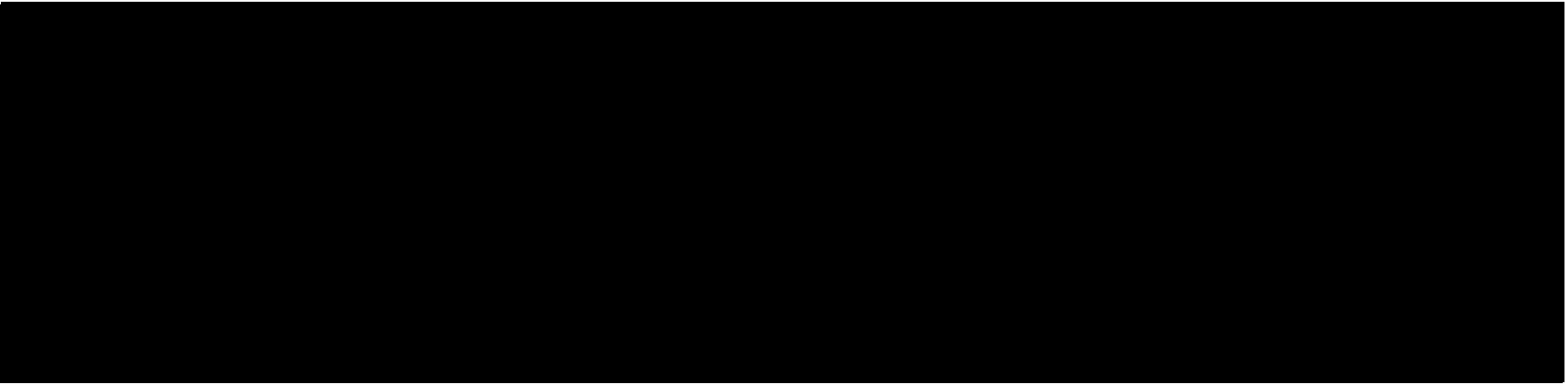 